


التكاليف الاستثمارية
 
الهيكل التمويلى
قيمة القرض: 43000 جنية .
مدة القرض: 3.5 سنة منها نصف سنة سماح ، و السداد على 12 قسط ربع سنوى بفائدة 9 % سنويا
قيمة فائدة السماح فى فترة السماح : 1935 جنية ترسمل على قيمة القرض 
قيمة فائدة القسط الربع السنوى :548 جنية 2192 ج / سنة
قيمة القسط ( من أصل الدين ): 3745 جنية
قيمة القسط الربع السنوى المتساوى : 4292 جنية
التكاليف السنوية
 
الاهلاكات

يتم حساب الاهلاكات على 10 سنوات بمعدل 2500 جنية / سنة و ذلك بعد استنزال القيمة المتبقية و قدرها 7000 جنية .

المؤشرات الاقتصادية

صافى الربح السنوى = 148032 – 135960 = 12072 جنية
صافى التدفق السنوى = 12072 + 2500 + 2192 = 16764 جنية
فترة استرداد القرض النظرية = 2 سنة و 7 شهور
العائد على الاستثمار = 38.99 %
معدل العائد الداخلى IRR = 25.08 %
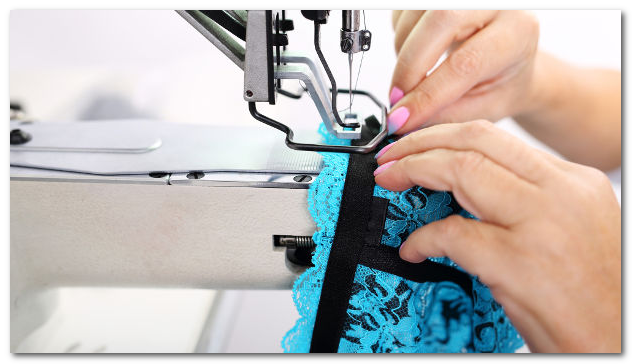 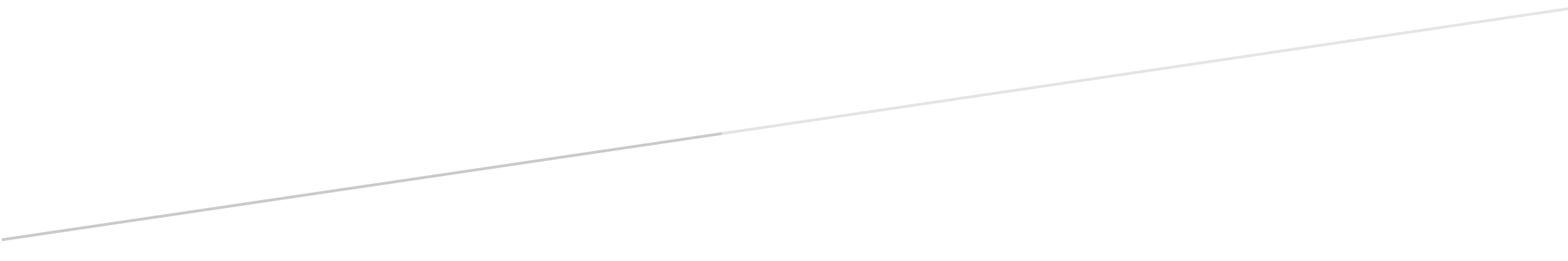 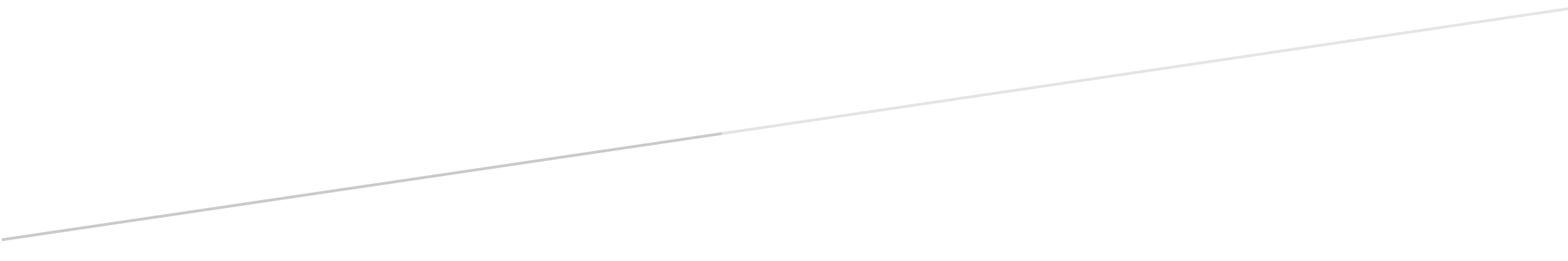 